 社團法人台南市熱蘭遮失智症協會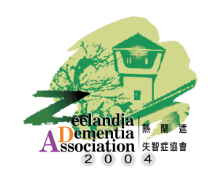 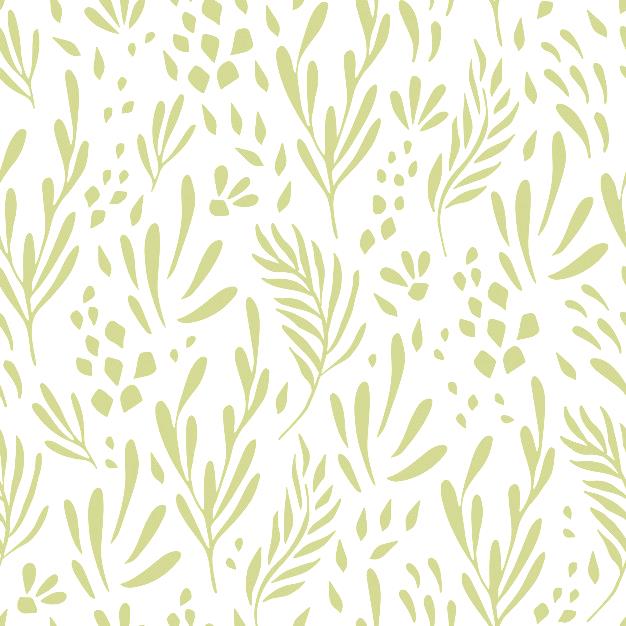  家庭照顧者~紓壓活動報名簡章主辦單位：社團法人台南市熱蘭遮失智症協會指導單位：臺南市政府社會局、臺南市政府照顧服務管理中心補助單位：臺南市政府照顧服務管理中心活動時間：上午9：30-11：30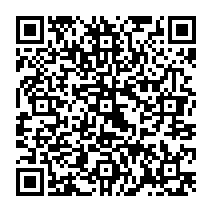 活動地點：無障礙福利之家C棟1樓體適能室活動費用：免費參加對象：家庭照顧者。報名方式：掃描QRcode至線上報名。持報名表至本會(東區林森路二段500號C棟1樓)或傳真(06)208-2405報名。**填完表單後，請來電(06)208-3001確認報名完成!**活動內容： 紓壓活動報名   姓名：                   性別：                  照顧年資：              連絡電話：                  地址：                                    日期課程主題講師10/16(二)一起來芳輕鬆~芳香療法陳雯婷 老師長榮大學 護理學系講師